Question n° …NOM : PRÉNOM :DATE :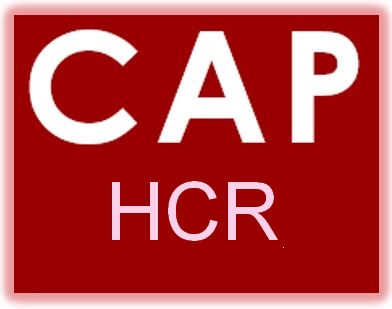 ÉVALUATION n°….CAP CS en HCR - Épreuve EP1 - Organisation des prestations en HCR - Évaluation en CCFÉVALUATION n°….CAP CS en HCR - Épreuve EP1 - Organisation des prestations en HCR - Évaluation en CCFContexte professionnel : Vous travaillez pour « .. », entreprise de ………dont le siège est basé à …….Situation professionnelle : 